Name___________________________________________ Grade_________ Date________Ancient China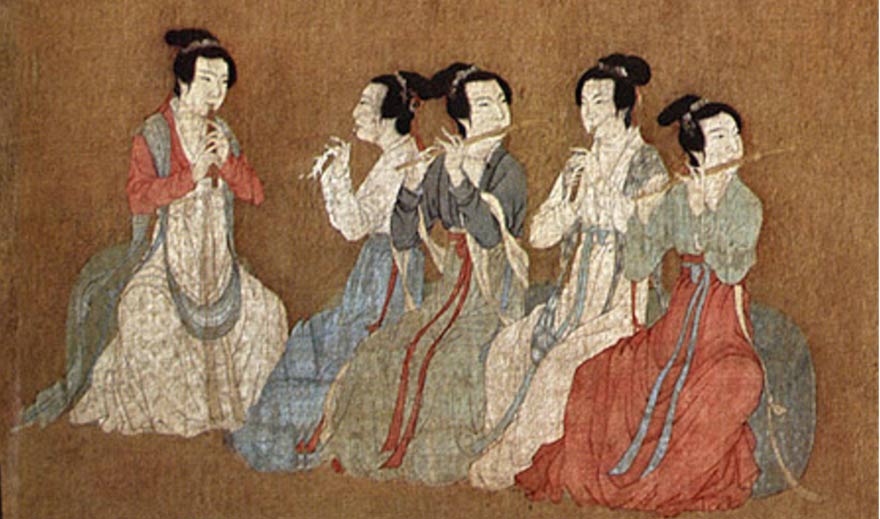 Musical element focus: 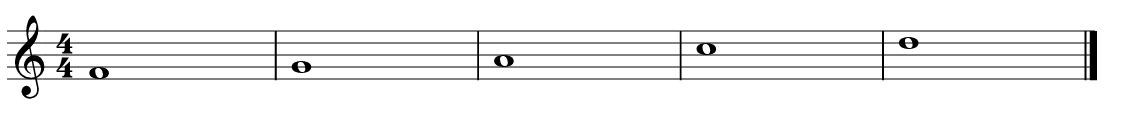 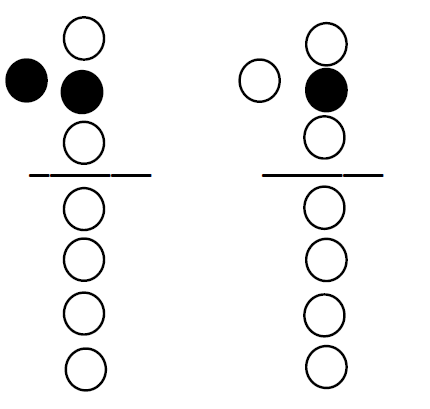 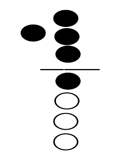 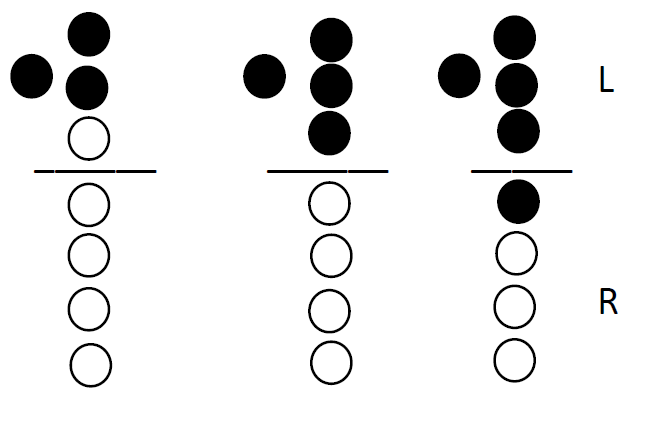 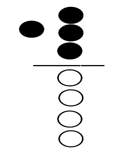 LeftRight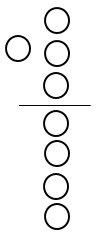 Use the information above to identify the following notes as well as the recorder fingerings: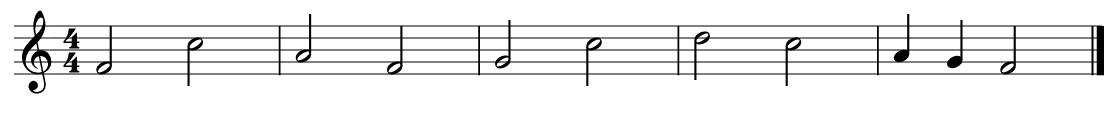 With the information from the previous page, now you can try to play the following Chinese Folk songs:Ai Hai Yo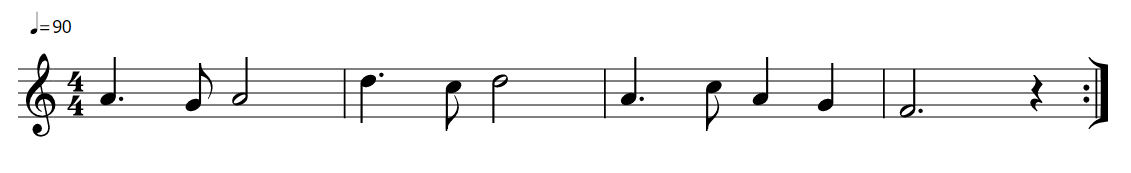 Fukien Boat Song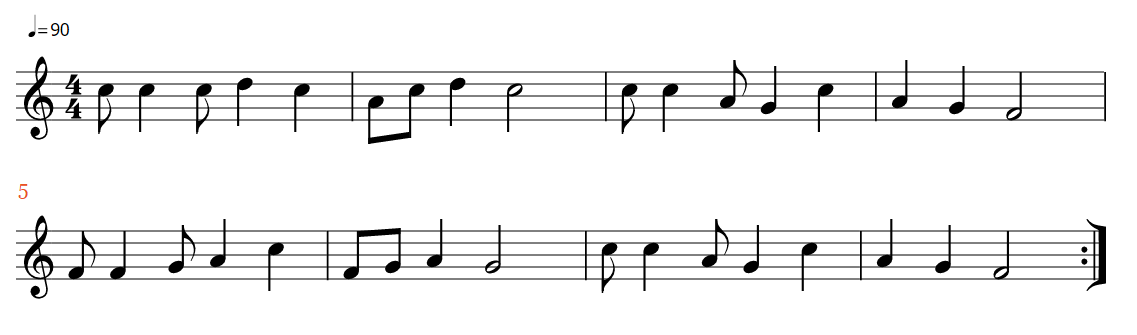 Song of the Dragon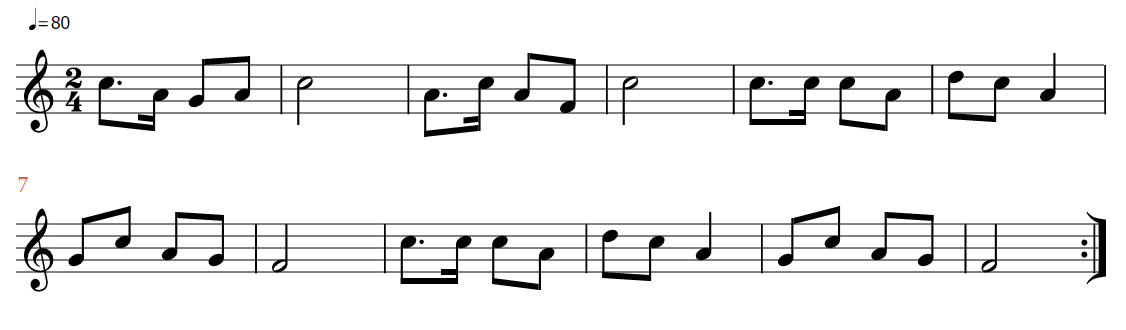 